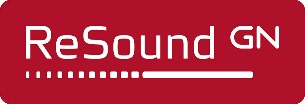 Reparasjon av høreapparat(er)Navn: _____________________________________________ Fødselsdato: ______________Adresse: ____________________________________________________________________Postnummer: ___________ Sted: ________________________________________________Telefon: ______________ Mail:__________________________________________________Medsendt utstyr:ProppBatteriEtuiAnnet tilbehør: ________________________________Feil:Stumt                                                          SvaktDårlig lydHyler/piper Stort batteriforbruk (spesifiser hvor ofte du bytter batteri – send med batteriene)Bryterfeil/styrkeregulatorFilterfestePeriodisk lyd (spesifiser hvor ofte lyden blir borte – send med batteriene)Problemer med trådløst tilbehør (spesifiser problem)Feilbeskrivelse: